Read to Someone/Vocabulary StationDay 1: 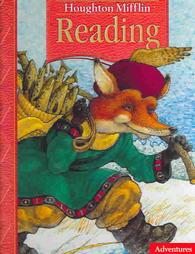 You and your partner get the above textbook. Turn to page __________.You and your partner take a picture walk through the story and talk about what is happening on each page. Did you talk about the….CharactersSettingProblemSolutionMake a prediction about what you think will happen and write it in your RRJ.Day 2:You and your partner get the above textbook. Turn to page __________.Read the prediction you made in your RRJ aloud to your partner.Begin reading the story with your partner aloud. Take turns reading and talking about the story.After reading the story answer questions 1, 3, 5 on page _______ in your RRJ.Put the heading : Dragon Questions page ____1. Dragon plans to _____________________ when he can’t fit in his car. After that, _____________________________________3. I think Dragon did not stop eating until all the food was gone ___________________________5. I think the silliest parts of the story are ________________________________________ because_________________________________Day 3: VocabularyGet your vocabulary sheet and go back into the story on page __________ in your textbook.You and your partner discuss the words and what they mean now that you have finished the story. Write a sentence using each of your words.